PŁAZY POLSKIRzekotka drzewna :Żaba dalmatyńska :Żaba moczarowa :Żaba jeziorkowa :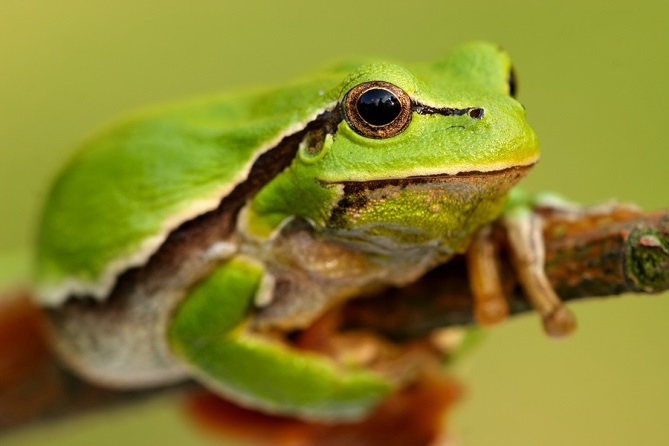 Rzekotka drzewna (Hyla arborea) – jest jedynym przedstawicielem rzekotek w Polsce. Zamieszkuje Europe i  Azje.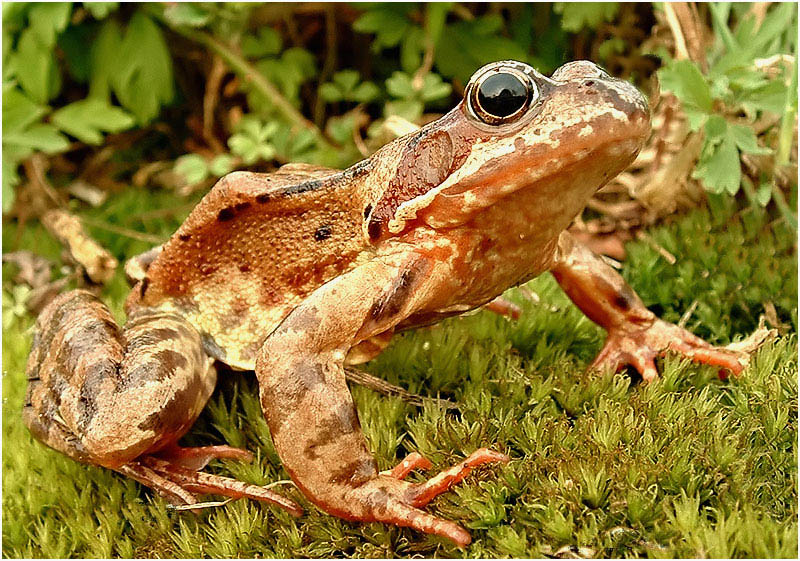 Żaba dalmatyńska (Rana dalmatina) – nie jest często spotykana. Ma ostro zakończony pysk, bardzo duże kończyny tylnie, poziome źrenice oczu i duże błony bębenkowe. Występuje w Europie, również w Polsce.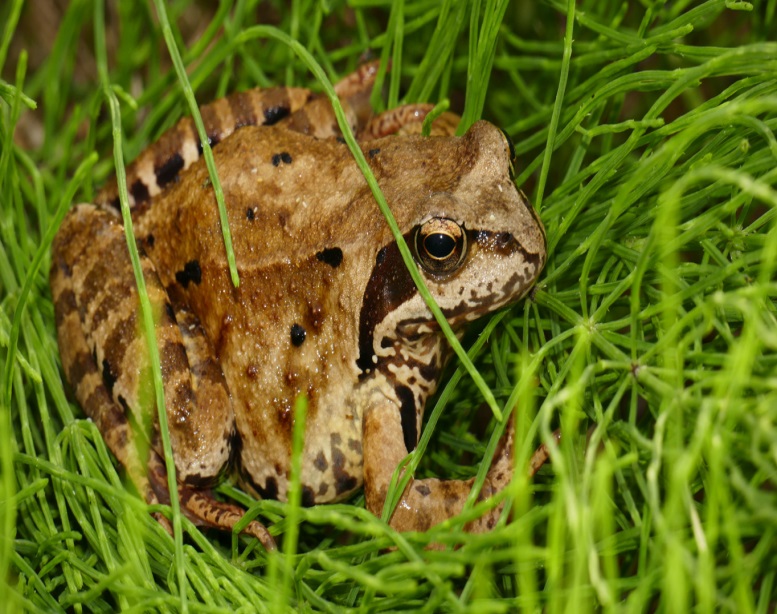 Żaba moczarowa (Rana arvalis) - przedstawiciel żab brunatnych. Mało kto wie, że samce w okresie godowym przyjmują piękną, błękitną barwę skóry. Żaby brunatne charakteryzują się widoczną plamą skroniową oraz błoną bębenkową po bokach głowy.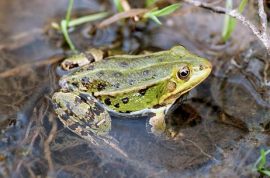 Żaba jeziorkowa (Rana lessonae) – jest to najmniejsza żaba zielona w Polsce, która zasiedla małe zbiorniki. Ubarwiona zielonkawo, z plamami. Samiec przybiera szatę godową, posiada też parzyste worki rezonansowe.